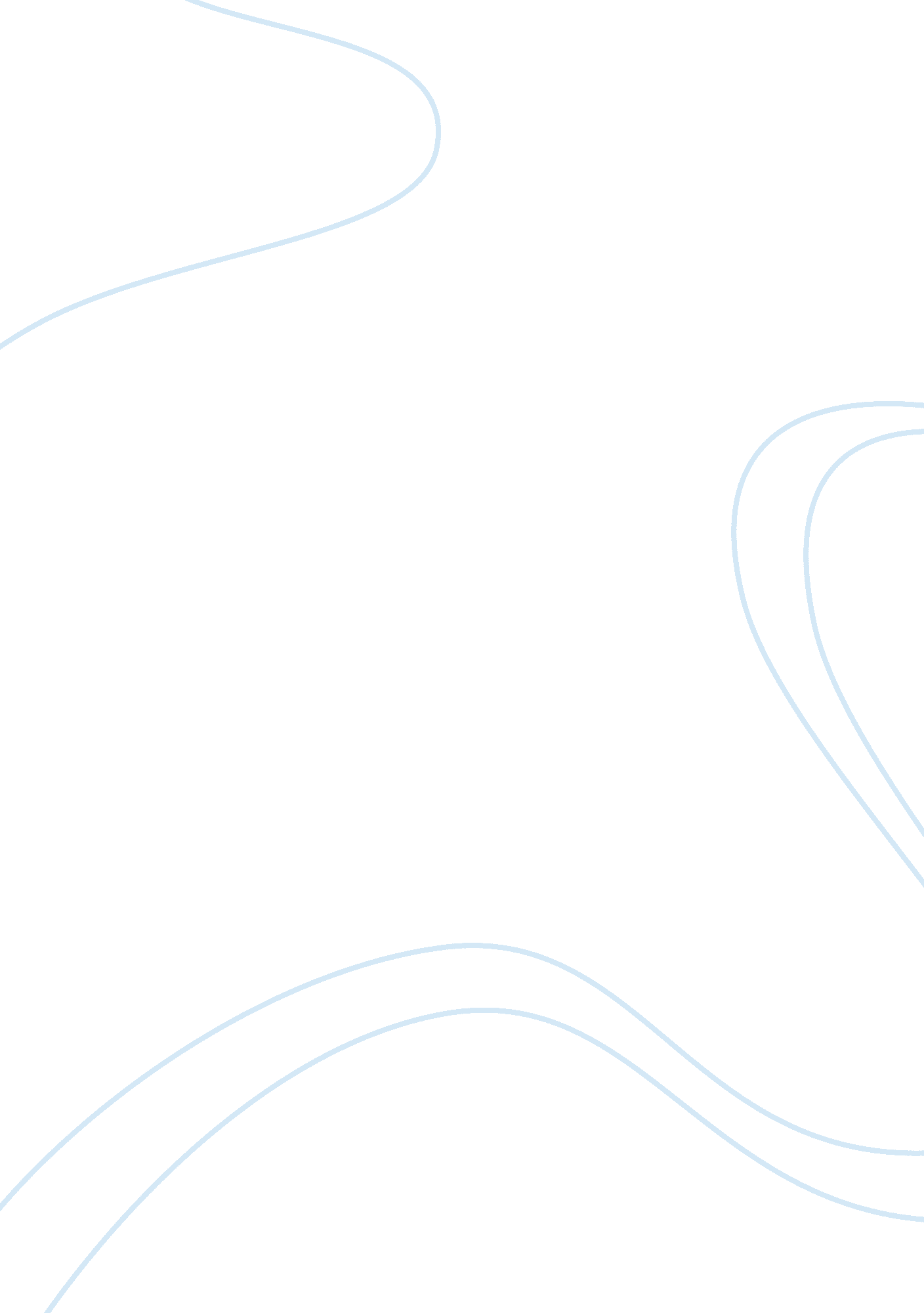 Steve a better bond, build a team,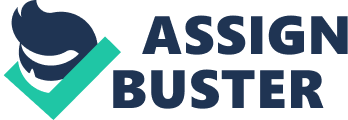 Steve Jobs, popularly known as the ‘ Father of theDigital World’ was an American technopreneur who was the co-founder andchief executive of Apple. Steve Jobs was and stillcontinues to remain the legendary, who created a sensation across the world withhis personal computer revolution. Ever since young age, he was exposed to theworld of machinery. His outstanding skills in terms of technology made him oneof the wealth idols. He is a great inspiration, that even a person did notgraduate neither had a degree can be rich, and have a name in the history ofhumankind. He has achieved this A-list position at a very young age, just bythinking about it brings me to a reality that I must also start taking stepstowards my future.  Jobs suffered at least sevenfailures, but never lost his credibility, and is still remembered as one of themost successful entrepreneurs. Just as everyone has a goodside and a bad side, he was well known for his appalling temper. He oftenignored customers, criticized team members, and misused business relationshipsand seemed to violate many conservative rules of starting a business anddealing with people, yet achieved great success. When I read the summary ofmovie, ‘ Pirates of Silicon Valley’, I gradually realized that I disliked SteveJobs for his behavior and temperament. As described by his employees, he wasdemanding, unpredictable, and mean. Nevertheless, he is a sort of a person thatshows an idea that can be great if you start to create and execute.  Why I amnot interested in following his footsteps could be because of the reason, hewas exceptionally hard on members of his team. He was prone to emotional outbursts, which caused team members to become cautious around him, and often not sharerealities. It would have been better ifhe treated his staff and employees as humans and not machines. Jobs managed his employees, which is wrong. As a goodemployer, we should lead the employees, to build a better bond, build a team, and together become successful. It is also known that, Apple wouldspend about 3 years to develop the original Macintosh computer, this intenseperfection and burden on employees often leads to the failure of smallcompanies. If ever Iwould have the chance to begin my own career I would do my best not toencounter the troubles and circumstances that Steve Jobs had, instead of beingabusive and bossy. Finally, I appreciate what Steve Jobs accomplished in his lifetime; I felt a connection to him through his products as I admire his Apple products. Jobs always seemed to know what I wanted to buy before I did. However, afterreading Steve Jobs biography, byWalter Isaacson, who had personallyinterviewed Jobs, I have concluded that you don’t have to run your company likehe did, you cannot follow his success by being like him. In fact, you do notneed to be Steve Jobs to build your company. You will never be a success if you’retoo reckless in your way of thinking. However, you do need to take risks, push for the results you want to see in your business, and accept that therewill be failures at times. 